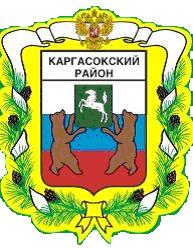 МУНИЦИПАЛЬНОЕ ОБРАЗОВАНИЕ «Каргасокский район»ТОМСКАЯ ОБЛАСТЬАДМИНИСТРАЦИЯ КАРГАСОКСКОГО РАЙОНАВ соответствии с пунктом 8 статьи 13, статьей 22 Федерального закона от 8 ноября 2007 года № 257-ФЗ «Об автомобильных дорогах и о дорожной деятельности в Российской Федерации и о внесении изменений в отдельные законодательные акты Российской Федерации»Администрация Каргасокского района постановляет:1. Утвердить прилагаемый к настоящему постановлению Перечень услуг по присоединению объектов дорожного сервиса к автомобильным дорогам общего пользования местного значения муниципального образования «Каргасокский район» согласно приложению 1 к настоящему Постановлению.2. Утвердить прилагаемый к настоящему постановлению Порядок установления стоимости услуг по присоединению объектов дорожного сервиса к автомобильным дорогам общего пользования местного значения муниципального образования «Каргасокский район» согласно приложению 2 к настоящему Постановлению.3. Настоящее постановление вступает в силу с 01.01.2018, но не ранее дня официального опубликования в порядке, предусмотренном статьей 42 Устава муниципального образования «Каргасокский район», утвержденного решением Думы Каргасокского района от 17.04.2013 № 195 «О принятии Устава муниципального образования «Каргасокский район».Глава Каргасокского района                                                                                  А.П. АщеуловО.А. Мельникова2-13-54УТВЕРЖДЕНпостановлением АдминистрацииКаргасокского районаот 07.06.2018 № 138Приложение № 1Переченьуслуг по присоединению объектов дорожного сервисак автомобильным дорогам общего пользования местногозначения муниципального образования «Каргасокский район»Администрация Каргасокского района оказывает лицу, имеющему намерение разместить объект дорожного сервиса в придорожной полосе автомобильной дороги общего пользования местного значения муниципального образования «Каргасокский район», следующие услуги:- присоединение объектов дорожного сервиса к автомобильным дорогам общего пользования местного значения муниципального образования «Каргасокский район»;- внесение изменений в паспорт автомобильной дороги общего пользования местного значения и проект организации дорожного движения.УТВЕРЖДЕНпостановлением АдминистрацииКаргасокского районаот  07.06.2018 № 138Приложение № 2Порядокустановления стоимости услуг по присоединению объектовдорожного сервиса к автомобильным дорогам общего пользованияместного значения муниципального образования«Каргасокский район»Настоящий Порядок разработан во исполнение статей 13 и 22 Федерального закона от 8 ноября 2007 года № 257-ФЗ «Об автомобильных дорогах и о дорожной деятельности в Российской Федерации и о внесении изменений в отдельные законодательные акты Российской Федерации», в целях повышения экономической эффективности автомобильных дорог общего пользования местного значения муниципального образования «Каргасокский район» и увеличения объема дополнительных доходов бюджета Каргасокского район.Стоимость услуг по присоединению объектов дорожного сервиса к автомобильным дорогам (С) рассчитывается по формуле:С = Б x Пл x Км x Кп x Кв, где:Б - базовая стоимость одного квадратного метра площади объекта дорожного сервиса (равняется отношению кадастровой стоимости земельного участка к его площади);Пл - площадь объекта дорожного сервиса в квадратных метрах (равна площади земельного участка, запрашиваемого под размещение объекта дорожного сервиса);Км - коэффициент, учитывающий местоположение объекта дорожного сервиса, определяется по таблице 1;Кп - поправочный коэффициент к площади объекта дорожного сервиса, определяется по таблице 2;Кв - коэффициент, учитывающий вид объекта, определяется по таблице 3.Значение коэффициента, учитывающегоместоположение объекта дорожного сервисаТаблица 1Значение поправочного коэффициентак площади объекта дорожного сервисаТаблица 2Значение коэффициента, учитывающеговид объекта дорожного сервисаТаблица 3ПОСТАНОВЛЕНИЕПОСТАНОВЛЕНИЕПОСТАНОВЛЕНИЕПОСТАНОВЛЕНИЕ07.06.2018            № 138с. Каргасокс. Каргасокс. КаргасокОб утверждении порядка установления стоимости и перечня услуг по присоединению объектов дорожного сервиса к автомобильным дорогам общего пользования местного значения муниципального образования «Каргасокский район»Об утверждении порядка установления стоимости и перечня услуг по присоединению объектов дорожного сервиса к автомобильным дорогам общего пользования местного значения муниципального образования «Каргасокский район»Техническая категория автомобильной дорогиЗначение коэффициента Км I5II4III3IV2V1Площадь объекта дорожного сервиса (кв. м)Значение коэффициента Кпдо 1001от 101 до 10000,75от 1001 до 25000,5свыше 25000,25Вид объекта дорожного сервисаЗначение коэффициента КвПункт оказания медицинской помощи0,25Пункт связи (почта, телеграф, телефон)1Пункт общественного питания, пункт торговли,станция технического обслуживания, стоянкаавтотранспортных средств, пункт мойкиавтотранспортных средств, автостанция2Гостиница, мотель, кемпинг3Иные объекты, предназначенные для обслуживанияучастников дорожного движения по пути следования4Автозаправочная станция8